								Toruń, 21 września 2023 roku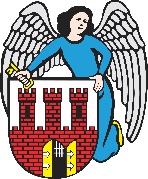     Radny Miasta Torunia        Piotr Lenkiewicz								Sz. Pan								Michał Zaleski								Prezydent Miasta ToruniaWNIOSEKPowołując się na § 18 Statutu Rady Miasta Torunia w nawiązaniu do § 36 ust. 4 Regulaminu Rady Miasta Torunia zwracam się do Pana Prezydenta z wnioskiem:- o estetyczne zagospodarowanie dużych pojemników na segregowalne odpady przy Dworcu Głównym UZASADNIENIETen problem zgłosił mi grupa odwiedzająca nasze miasto. Pojemniki ustawione na drodze dojazdowej niemal pod same drzwi wejściowe na halę główną nie są dobrą wizytówką dla odwiedzających nasze miasto. Choć zmieniona infrastrukturalnie część dworca od strony ul. Kujawskiej odznacza się walorami estetycznymi to dojazd do dworca od strony wiaduktu między ul. Podgórską a Kujawską wymaga również troski. Dodatkowo z pojemników unosi się nieprzyjemny fetor. W związku z powyższym proszę o rozważnie możliwości np. zabudowy tego miejsca jeżeli samo usunięcie pojemników jest niemożliwe.                                                                         /-/ Piotr Lenkiewicz										Radny Miasta Torunia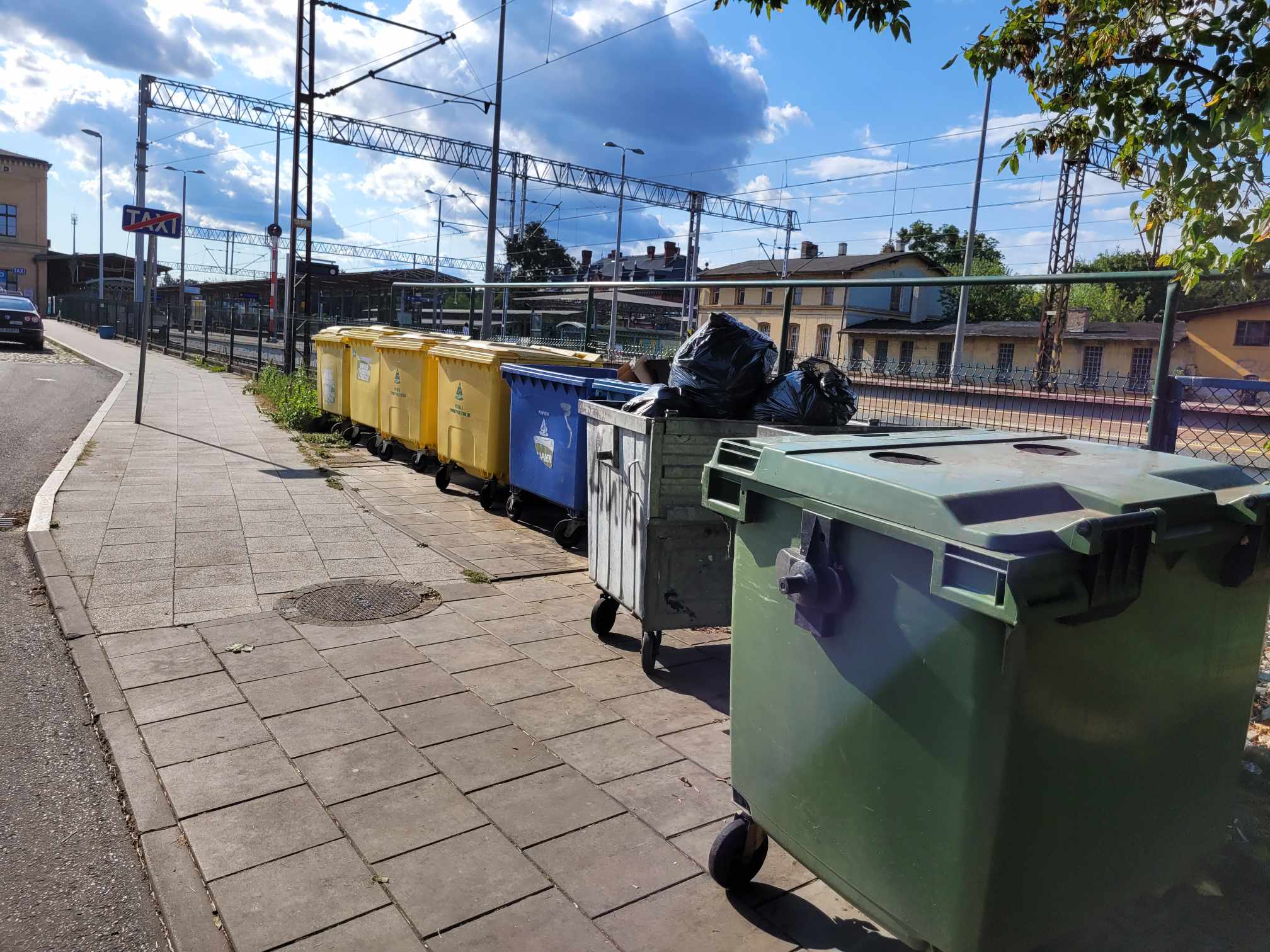 